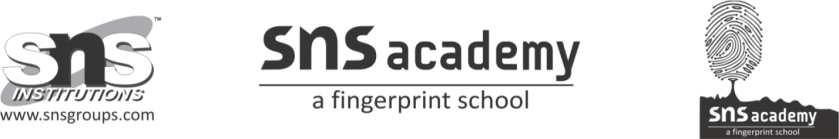 WORKSHEET- GEOGRAPHYCH- 2- NATURAL RESOURCES-LAND, SOIL AND WATERANSWER THE FOLLOWING:1. How many percentage of the earth surface area covered by the Land?2. What do you mean land use?3. Define: Private ownership, Community ownership, Common property resource, Soil, soil erosion4. What are the different types of soil found in India?5. Where do you found in Black soil in India?6. Black soil is also known as --------------.7. Which methodology is followed to regain soil  fertility?8. Why is fresh water the most precious substance on earth?9. What is rain water harvesting?10. Write any two reasons for land degradation today?11.  How to prevent surface runoff?12. What is intercropping?13. Why Earth is called water planet?14. What is termed as Land use?15. Why are plains and river valleys densely populated?II. CHOOSE THE CORRECT ANSWER:Q.1 90% of the total world population resides in .................. of the land area.(a)10%
(b)20%
(c)30%
(d) 40%Q2. The thin layer of grainy substance covering the surface of the earth is called ..................
(a)Soil
(b)Land
(c)Minerals
(d) HumusQ3. The breaking up of rocks is known as ..................
(a)Erosion
(b)Reclamation
(c)Degradation
(d) WeatheringQ4. .................. is a process in which heavy rains wash away the fertile part ofthesoil.
(a)Cultivating
(b)Mulching
(c)Leaching
(d) ConservationQ5. Out of the total fresh water available, nearly .................. is in the form of "ICE" and is found in glaciers in Antarctica, Greenland, mountain regions, etc.
(a)1%
(b)2%
(c)3%
(d) 4%Q6. .................. is the decline in the productive capacity of land for some time or permanently.
(a)LandReclamation
(b)LandDegradation
(c)Landuse
(d) Land ProfileQ7. Natural Vegetation and wildlife exist only in the narrow zone called ..................
(a)Lithosphere
(b)Hydrosphere
(c)Atmosphere
(d) BiosphereQ8. Species of some animals are on the verge of extinction as their population has decreased considerably. Such species are known as ..................
(a)EndangeredSpecies
(b)ExtinctSpecies
(c)DyingSpecies
(d) Dead SpeciesQ9. Sliding of huge debris, rocks and other material down the slope is know as ..................
(a)VolcanicEruptions
(b)Landslides
(c)Earthquakes
(d) TsunamiQ10. Which factor is not responsible for the formation of soil?
(a)Time
(b)Organisms
(c)Technology
(d) ReliefQ11. .................. of the earth's surface is covered with water.
(a)One-Fourth
(b)Two-Fourth
(c)Three-Fourth
(d) Fourth-FourthQ12. Trees in these .................. shed their leaves in a particular season in order to conserve loss of moisture through transpiration: (select the incorrect one)
(a)EvergreenForests
(b)Tundra
(c)Deforestation
(d) Deciduous ForestsQ13. Species of plants and animals that do not exist now but existed in the past are called ----------                                                 .
(a)EndangeredSpecies
(b)ExtinctSpecies
(c)DyingSpecies
(d) Dead SpeciesQ14. .................. soil is derived from the weathering of the igneous and metamorphicrocks.
(a)RedSoil
(b)BlackSoil
(c)LateriteSoil
(d) Mountain SoilQ15. .................. irrigation can be used in dry regions, where evaporation is veryhigh.
(a)Sprinklers
(b)Bucket
(c)Drip
(d) Save WaterQ16. A natural area designated to protect the ecological integrity of one or more ecosystems for present and future generations is known as ..................
(a)WildlifeSanctuaries
(b)Bioreserves
(c)BotanicalGardens
(d) National ParksQ17. In the biosphere living beings are inter-related and interdependent on each other for survival. This life supporting system is known as the .................
(a)Interdependence 
(b)Ecology
(c)Ecosystem
(d) Food CircleQ18. It is the uppermost layer, Rich in humus & minerals and Consists of Sand,Silt&Clay.
(a)SubSoil
(b)TopSoil
(c)AlluvialSoil
(d) Black SoilQ19. The fresh water is continuously being renewed and recharged throughthe.................
(a)HydrologicalCycle
(b)OxygenCycle
(c)RockCycle
(d) Renewable CycleQ20. In the coastal and dry regions, rows of trees are planted to check the wind movement to protect soil cover, this process is known as .................
(a)StripCropping
(b)ContourBarriers
(c)TerraceCultivation
(d) Shelter Belts